Článkonožce – hmyzdokážu lietaťzahŕňa asi milión známych druhov, ale mnohé ešte čakajú na objavenie, takže ich môže byť aj niekoľko miliónovStavba tela:a) hlavazložené oči (1 pár), tykadlá (1 pár, sú to zmyslové orgány) ústne orgány. Ústne orgány sú prispôsobené typu potravy. Hmyz môže mať :lízavé -včela 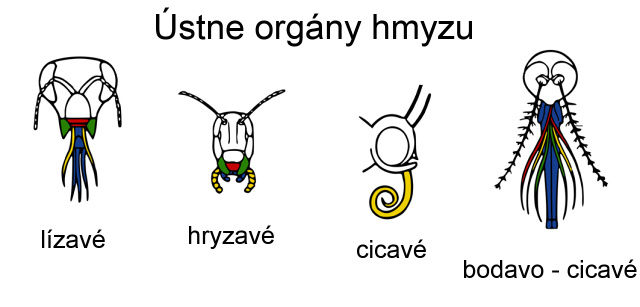 hryzavé - chrobákcicavé - motýľbodavo-cicavé ústne orgány - komárb) hruď3 páry nôh - nohy sú prispôsobené životnému prostrediu a spôsobu života. Môžu byť prispôsobené napr. na skákanie, lezenie, prichytávanie, zber peľu, cvrlikanie...2 páry krídel. Krídla môžu byť zakrpatené, alebo môžu aj chýbať. Niektoré druhy (chrobáky) majú prvý pár krídel veľmi pevný, nazývame ich krovky. c) bruško – tu sa nachádzajú dýchacie, vylučovacie a rozmnožovacie orgánySústavyTráviacu sústavu tvorí ústna dutina, hltan, pažerák, žalúdok (žľaznatý alebo žuvací), črevo a análny otvor (vylučujú sa ním nestrávené zvyšky). Slúži na príjem a využitie potravy.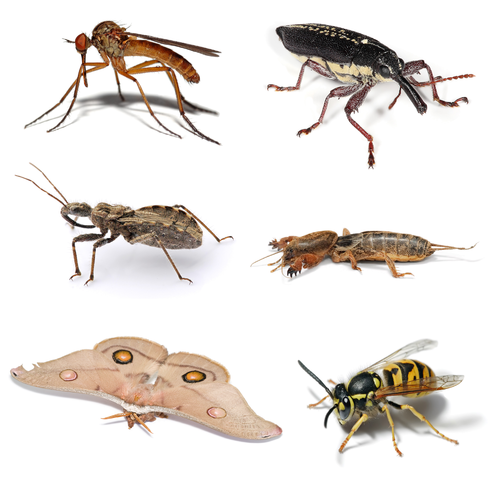 Dýchacia sústava: Hmyz dýcha vzdušnicami. Vzdušnice sú rozvetvené rúrky, ktoré zasahujú do všetkých tkanív a rozvádzajú do nich vzdušný kyslík.Cievna sústava: Majú otvorenú cievnu sústavu s rúrkovitým srdcom. Ich krv je bezfarebná. Cievna sústava hmyzu rozvádza po tele látky.Nervová sústava: Nervová sústava je rebríčková. Nervová sústava riadi činnosť organizmu.Vylučovacia sústava: Nepotrebné látky z krvi sa vylučujú cez vylučovacie trubičky, ktoré ústia do čreva.Rozmnožovanie: Hmyz je oddeleného pohlavia. Rozmnožovanie je veľmi rôznorodé, vyskytuje sa napr. aj živorodosť, alebo aj vývin z neoplodnených vajíčok. Najčastejšie je pohlavné rozmnožovanie. Väčšinou sa hmyz vyvíja z oplodnených vajíčok mimo tela samičky. Vývin je nepriamy.Nepriamy vývin hmyzu môže mať dva typy:neúplná premena (koníky): vajíčko → larva (často sa podobá na dospelé jedince, len nemá vyvinuté krídla a pohlavné orgány) → dospelý jedinecúplná premena (motýle): vajíčko → larva (húsenica, nepodobá sa na dospelého jedinca) → kukla → dospelý jedinec